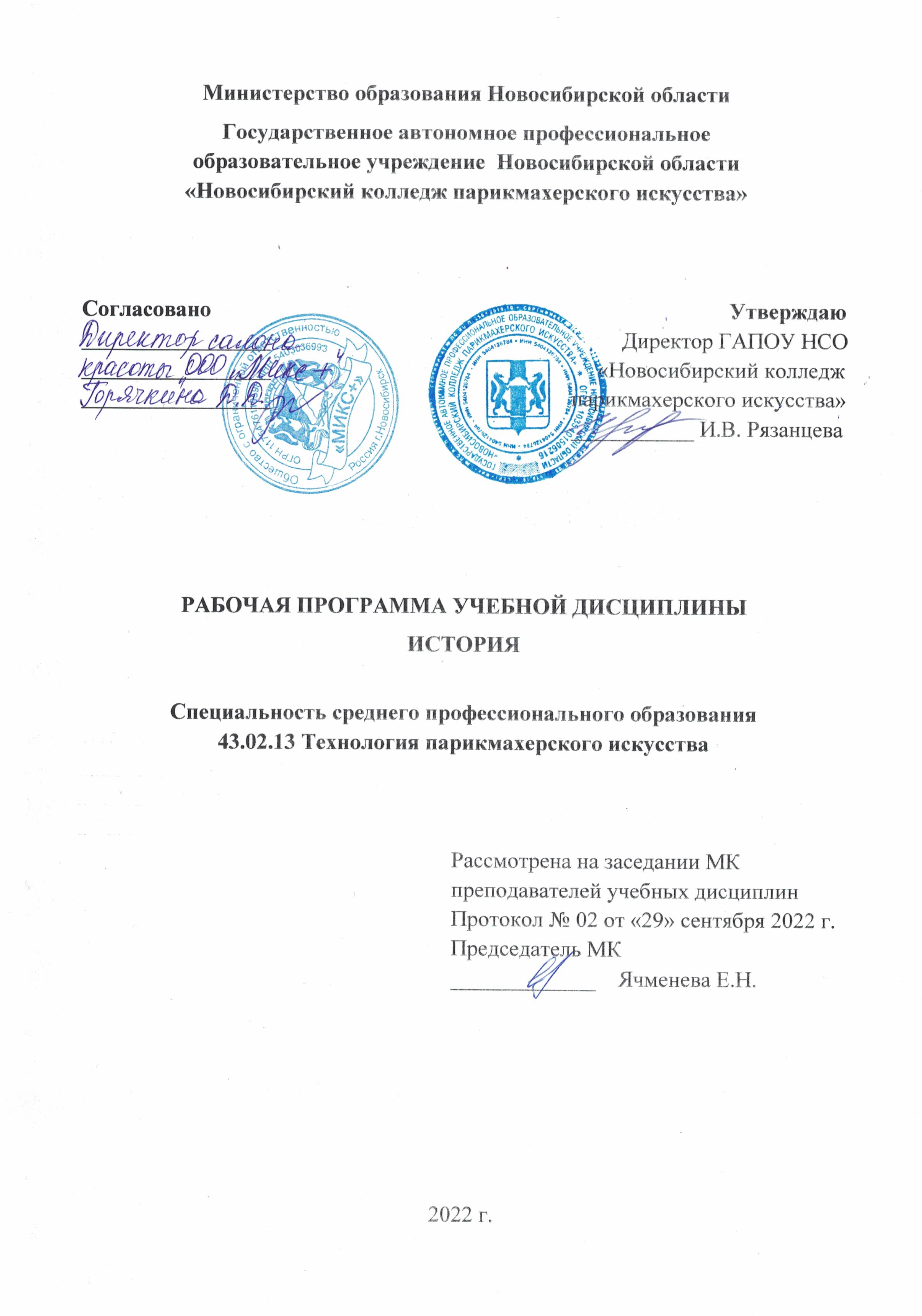 Рабочая программа учебной дисциплины разработана на основе Федерального государственного образовательного стандарта среднего профессионального образования (далее – ФГОС СПО) по специальности 43.02.13 Технология парикмахерского искусства, укрупненная группа профессий 43.00.00 Сервис и туризм. Срок получения СПО по ППССЗ в очной форме обучения - 3 года 10 месяцев.Организация-разработчик: ГАПОУ НСО «Новосибирский колледж парикмахерского искусства» Разработчики:Алферова Л.С., зам директора по УПР Черницкая Н.В., методист ВКСемочкин Я.А., преподаватель общественных дисциплин ВККРассмотрена и рекомендована к утверждению на заседании методической комиссии преподавателей учебных дисциплин29.09.2022 г.   протокол № 2 © ГАПОУ НСО «Новосибирский колледж парикмахерского искусства», 2022СОДЕРЖАНИЕ1. ОБЩАЯ ХАРАКТЕРИСТИКА РАБОЧЕЙ ПРОГРАММЫ УЧЕБНОЙ ДИСЦИПЛИНЫ ОГСЭ 02. История (История России)1.1. Область применения рабочей программыРабочая программа учебной дисциплины ОГСЭ 02. История является частью основной профессиональной образовательной программы в соответствии с ФГОС СПО по специальности  43.02.13. Технология парикмахерского искусства. Входит в общий гуманитарный и социально-экономический цикл учебного плана.Программа разработана с учетом примерной рабочей программы учебной дисциплины «История России» (Письмо Минпросвещения России № 05-1649 от 20.09.2022). 1.2. Цель и планируемые результаты освоения дисциплиныЦелью учебной дисциплины является формирование представлений об истории России, как истории Отечества, ее основных вехах истории, воспитание базовых национальных ценностей, уважения к истории, культуре, традициям. Дисциплина имеет также историко-просвещенческую направленность, формируя у молодёжи способность и готовность к защите исторической правды и сохранению исторической памяти, противодействию фальсификации исторических фактов. Актуальность учебной дисциплины «История России» заключается в его практической направленности на реализацию единства интересов личности, общества и государства в деле воспитания гражданина России. Дисциплина способствует формированию патриотизма, гражданственности как важнейших направлений воспитания обучающихся. В рамках программы учебной дисциплины обучающимися осваиваются следующие умения, знания, личностные результаты (ЛР):Особое значение данный курс имеет при формировании и развитии общих компетенций ОК 01, ОК 02, ОК 03, ОК 04, ОК 05, ОК 06, ОК 9:ОК 01. Выбирать способы решения задач профессиональной деятельности, применительно к различным контекстам.ОК 02. Осуществлять поиск, анализ и интерпретацию информации, необходимой для выполнения задач профессиональной деятельности.ОК 03. Планировать и реализовывать собственное профессиональное и личностное развитие.ОК 04. Работать в коллективе и команде, эффективно взаимодействовать с коллегами, руководством, клиентами.ОК 05. Осуществлять устную и письменную коммуникацию на государственном языке с учетом особенностей социального и культурного контекста.ОК 06. Проявлять гражданско-патриотическую позицию, демонстрировать осознанное поведение на основе традиционных общечеловеческих ценностей, применять стандарты антикоррупционного поведения.ОК 09. Использовать информационные технологии в профессиональной деятельности.2. СТРУКТУРА И СОДЕРЖАНИЕ УЧЕБНОЙ ДИСЦИПЛИНЫ2.1. Объем учебной дисциплины и виды учебной работы2.2. Тематический план и содержание учебной дисциплины 3. УСЛОВИЯ РЕАЛИЗАЦИИ ПРОГРАММЫ УЧЕБНОЙ ДИСЦИПЛИНЫ3.1. Для реализации программы учебной дисциплины  предусмотрены следующие специальные помещения:Кабинет «Социально-экономические дисциплины», оснащенный оборудованием: рабочие места по количеству обучающихся;рабочее место преподавателя;доска учебная;комплект  учебно-методической документации;таблицы;раздаточный  материал.Технические средства обучения:персональный компьютер  с лицензионным программным обеспечением;мультимедийный проектор;экран.3.2. Информационное обеспечение реализации программыДля реализации программы библиотечный фонд колледжа имеет  печатные и/или электронные образовательные и информационные ресурсы, рекомендуемые для использования в образовательном процессе 3.2.1. Печатные изданияИстория России в 2 ч. Часть 1. 1914-1941: учебник для среднего профессионального образования / М. В. Ходяков [и др.]; под редакцией М. В. Ходякова. - 8 -е изд., перераб. и доп. - Москва: Издательство «Юрайт», 2019. - 270 с. История России в 2 ч. Часть 2. 1941-2015: учебник для среднего профессионального образования / М. В. Ходяков [и др.]; под редакцией М. В. Ходякова. - 8 -е изд., перераб. и доп. - Москва: Издательство «Юрайт», 2020. - 300 с. Некрасова М. Б.  История России: учебник и практикум для среднего профессионального образования / М. Б. Некрасова. – 5-е изд., перераб. и доп. — Москва: Издательство Юрайт, 2020. – 363 с. Сафонов А. А.  История (конец XX – начало XXI века): учебное пособие для среднего профессионального образования / А. А. Сафонов, М. А. Сафонова. – Москва: Издательство Юрайт, 2021. – 245 с. 3.2.2. Интернет-ресурсы www.hist.msu.ru/ER/Etext/index.htmlДом Романовых: генеалогический справочник (narod.ru)  http://dynastie.narod.ru/Книги по русской истории. Ключевский - Русская история, полный курс лекций (bibliotekar.ru)   Государственные символы России (rsl.ru)Проект Historic.Ru: Всемирная история. Единое окно (window.edu.ru)  История и обществознание для школьников 2021, № 1 (schoolpress.ru)Коллекция "Исторические документы" Российского общеобразовательного портала Рутения: портал для филологов и историков. Скачать бесплатно онлайн в электронном виде Хронология русской и западной истории - История России. Всемирная, мировая история - (istorya.ru)ХРОНОС. ВСЕМИРНАЯ ИСТОРИЯ В ИНТЕРНЕТЕ (hrono.ru) http://www.hrono.ru | 3.2.3. Дополнительные источники Артемов В.В. История Отечества: С древнейших времен до наших дней : учебник для студентов учреждений сред. проф. образования / В.В. Артемов, Ю.Н. Лубченков. - 19-е изд., испр. - М.: Издательский центр «Академия», 2017. - 384 с.  4. КОНТРОЛЬ И ОЦЕНКА РЕЗУЛЬТАТОВ ОСВОЕНИЯ УЧЕБНОЙ ДИСЦИПЛИНЫСтр.ОБЩАЯ ХАРАКТЕРИСТИКА РАБОЧЕЙ ПРОГРАММЫ УЧЕБНОЙ ДИСЦИПЛИНЫ4СТРУКТУРА И СОДЕРЖАНИЕ УЧЕБНОЙ ДИСЦИПЛИНЫ8УСЛОВИЯ РЕАЛИЗАЦИИ УЧЕБНОЙ ДИСЦИПЛИНЫ14КОНТРОЛЬ И ОЦЕНКА РЕЗУЛЬТАТОВ ОСВОЕНИЯ УЧЕБНОЙ ДИСЦИПЛИНЫ15Код ПК, ОКУменияЗнанияЛичностные результаты ОК 01, ОК 02, ОК 03, ОК 04, ОК 05, ОК 06,ОК 09ориентироваться в современной экономической, политической и культурной ситуации в России и мире;демонстрировать гражданско-патриотическую позицию.отражать понимание России в мировых политических и социальноэкономических процессах XX - начала XXI века, знание достижений страны и ее народа; умение характеризовать историческое значение Российской революции, Гражданской войны, Новой экономической политики, индустриализации и коллективизации в СССР, решающую роль СССР в победе над нацизмом, значение советских научно-технологических успехов, освоения космоса; понимание причин и следствий распада СССР, возрождения Российской Федерации как мировой державы, воссоединения Крыма с Россией, специальной военной операции на Украине и других важнейших событий XX – начала XXI века; особенности развития культуры народов СССР (России); анализировать текстовые, визуальные источники исторической информации, в том числе исторические карты/схемы, по истории России и зарубежных стран XX – начала XXI века; сопоставлять информацию, представленную в различных источниках; формализовать историческую информацию в виде таблиц, схем, графиков, диаграмм; защищать историческую правду, не допускать умаления подвига народа при защите Отечества, готовность давать отпор фальсификациям российской истории; составлять описание (реконструкцию) в устной и письменной форме исторических событий, явлений, процессов истории родного края, истории России и всемирной истории XX - начала XXI века и их участников, образа жизни людей и его изменения в Новейшую эпоху; формулировать и обосновывать собственную точку зрения (версию, оценку) с опорой на фактический материал, в том числе используя источники разных типов; выявлять существенные черты исторических событий, явлений, процессов; систематизировать историческую информацию в соответствии с заданными критериями; сравнивать изученные исторические события, явления, процессы; осуществлять с соблюдением правил информационной безопасности поиск исторической информации по истории России и зарубежных стран XX – начала XXI века в справочной литературе, сети Интернет, СМИ для решения познавательных задач; оценивать полноту и достоверность информации с точки зрения ее соответствия исторической действительности; – характеризовать места, участников, результаты важнейших исторических событий в истории Российского государства;соотносить год с веком, устанавливать последовательность и длительность исторических событий; давать оценку историческим событиям и обосновывать свою точку зрения с помощью исторических фактов и собственных аргументов; − применять исторические знания в учебной и внеучебной деятельности, в современном поликультурном, полиэтничном и многоконфессиональном обществе; демонстрировать патриотизм, гражданственность, уважение к своему Отечеству — многонациональному Российскому государству, в соответствии с идеями взаимопонимания, согласия и мира между людьми и народами, в духе демократических ценностей современного общества.− основные периоды истории Российского государства, ключевые социально-экономические процессы, а также даты важнейших событий отечественной истории; − имена героев Первой мировой, Гражданской, Великой Отечественной войн, исторических личностей, внесших значительный вклад в социально-экономическое, политическое и культурное развитие России в XX – начале XXI века; − ключевые события, основные даты и этапы истории России и мира в XX – начале XXI века; выдающихся деятелей отечественной и всемирной истории; важнейших достижений культуры, ценностных ориентиров; − основные этапы эволюции внешней политики России, роль и место России в общемировом пространстве; − основные тенденции и явления в культуре; роль науки, культуры и религии в сохранении и укреплении национальных и государственных традиций; − Россия накануне Первой мировой войны. Ход военных действий. Власть, общество, экономика, культура. Предпосылки революции; − Февральская революция 1917 года. Двоевластие. Октябрьская революция. Первые преобразования большевиков. Гражданская война и интервенция. Политика «военного коммунизма». Общество, культура в годы революций и Гражданской войны; − НЭП. Образование СССР. СССР в годы нэпа. «Великий перелом». Индустриализация, коллективизация, культурная революция. Первые Пятилетки. Политический строй и репрессии. Внешняя политика СССР. Укрепление Обороноспособности; − Великая Отечественная война 1941-1945 годы: причины, силы сторон, основные операции. Государство и общество в годы войны, массовый героизм советского народа, единство фронта и тыла, человек на войне. Нацистский оккупационный режим, зверства захватчиков. Освободительная миссия Красной Армии. Победа над Японией. Решающий вклад СССР в Великую Победу. Защита памяти о Великой Победе; − СССР в 1945-1991 годы. Экономические развитие и реформы. Политическая система «развитого социализма». Развитие науки, образования, культуры. «Холодная война» и внешняя политика. СССР и мировая социалистическая система. Причины распада Советского Союза; − Российская Федерация в 1992-2022 годы. Становление новой России. Возрождение Российской Федерации как великой державы в XXI веке. Экономическая социальная модернизация. Культурное пространство и повседневная жизнь. Укрепление обороноспособности. Воссоединение с Крымом и Севастополем. Специальная военная операция. Место России в современном мире1. Осознающий себя гражданином и защитником великой страны2. Проявляющий активную гражданскую позицию, демонстрирующий приверженность принципам честности, порядочности, открытости, экономически активный и участвующий в студенческом и территориальном самоуправлении, в том числе на условиях добровольчества, продуктивно взаимодействующий и участвующий в деятельности общественных организаций5. Демонстрирующий приверженность к родной культуре, исторической памяти на основе любви к Родине, родному народу, малой родине, принятию традиционных ценностей многонационального народа России  6. Проявляющий уважение к людям старшего поколения и готовность к участию в социальной поддержке и волонтерских движениях 7. Осознающий приоритетную ценность личности человека. Уважающий собственную и чужую уникальность в различных ситуациях, во всех формах и видах деятельности.8. Проявляющий и демонстрирующий уважение к представителям различных этнокультурных, социальных, конфессиональных и иных групп. Сопричастный к сохранению, преумножению и трансляции культурных традиций и ценностей многонационального российского государстваВид учебной работыОбъем часовОбъем образовательной программы34Объем работы обучающихся во взаимодействии с преподавателем30в том числе:в том числе:теоретическое обучение30Самостоятельная работа 4Промежуточная аттестация  в форме дифференцированного зачетаПромежуточная аттестация  в форме дифференцированного зачетаНаименование разделов и темСодержание учебного материала и формы организации деятельности обучающихсяОбъем часовКоды ОК, формированию которых способствует элемент программыКоды ЛР, формированию которых способствует элемент программы12345Раздел 1. Развитие СССР и его место в мире в 1980-е гг.Раздел 1. Развитие СССР и его место в мире в 1980-е гг.8Тема 1.1 Основные тенденции развития СССР к 1980-м гг.Содержание учебного материала 4ОК.2, ОК.3,  ОК.5, ОК.6, ОК.9ЛР 1, ЛР 2, ЛР 5 – ЛР 8Тема 1.1 Основные тенденции развития СССР к 1980-м гг.Внутренняя политика государственной власти в СССР к началу 1980-х гг. Особенности идеологии, национальной и социально-экономической политики.Культурное развитие народов Советского Союза и русская культура.Внешняя политика СССР. Отношения с сопредельными государствами, Евросоюзом, США, странами «третьего мира».  4ОК.2, ОК.3,  ОК.5, ОК.6, ОК.9ЛР 1, ЛР 2, ЛР 5 – ЛР 8Тема 1.2 Дезинтеграционные процессы в России и Европе во второй половине 80-х гг.Содержание учебного материала 4ОК.2, ОК.3,  ОК.5, ОК.6, ОК.9ЛР 1, ЛР 2, ЛР 5 – ЛР 8Тема 1.2 Дезинтеграционные процессы в России и Европе во второй половине 80-х гг.Политические события в Восточной Европе во второй половине 80-х гг.Отражение событий в Восточной Европе на дезинтеграционных процессах в СССР. Ликвидация (распад) СССР и образование СНГ. Российская Федерация как правопреемница СССР.4ОК.2, ОК.3,  ОК.5, ОК.6, ОК.9ЛР 1, ЛР 2, ЛР 5 – ЛР 8Раздел 2. История России Раздел 2. История России 24Тема 2.1Россия – великая наша державаСодержание учебного материала1ОК.2, ОК.3,  ОК.5, ОК.6, ОК.9ЛР 1, ЛР 2, ЛР 5 – ЛР 8Тема 2.1Россия – великая наша державаГимн России. Становление духовных основ России. Место и роль России в мировом сообществе. Содружество народов России и единство российской цивилизации. Пространство России и его геополитическое, экономическое и культурное значение. Российские инновации и устремленность в будущее1ОК.2, ОК.3,  ОК.5, ОК.6, ОК.9ЛР 1, ЛР 2, ЛР 5 – ЛР 8Тема 2.2Александр Невский как спаситель РусиСодержание учебного материала1ОК.2, ОК.3,  ОК.5, ОК.6, ОК.9ЛР 1, ЛР 2, ЛР 5 – ЛР 8Тема 2.2Александр Невский как спаситель РусиВыбор союзников Даниилом Галицким. Александр Ярославович. Невская битва и Ледовое побоище. Столкновение двух христианских течений: православие и католичество. Любечский съезд. Русь и Орда. Отношение Александра с Ордой1ОК.2, ОК.3,  ОК.5, ОК.6, ОК.9ЛР 1, ЛР 2, ЛР 5 – ЛР 8Тема 2.3. Смута и её преодоление Содержание учебного материала1ОК.2, ОК.3,  ОК.5, ОК.6, ОК.9ЛР 1, ЛР 2, ЛР 5 – ЛР 8Тема 2.3. Смута и её преодоление Династический кризис и причины Смутного времени. Избрание государей посредством народного голосования. Столкновение с иностранными захватчиками и зарождение гражданско-патриотической идентичности в ходе 1-го и 2-го народных ополчений1ОК.2, ОК.3,  ОК.5, ОК.6, ОК.9ЛР 1, ЛР 2, ЛР 5 – ЛР 8Тема 2.3. Смута и её преодоление Самостоятельная работа обучающихся: составление конспекта/презентации «Роль Минина и Пожарского в организации 2-го ополчения»1ОК.2, ОК.3,  ОК.5, ОК.6, ОК.9ЛР 1, ЛР 2, ЛР 5 – ЛР 8Тема 2.4Волим под царя восточного, православногоСодержание учебного материала1ОК.2, ОК.3,  ОК.5, ОК.6, ОК.9ЛР 1, ЛР 2, ЛР 5 – ЛР 8Тема 2.4Волим под царя восточного, православногоВзаимоотношения России и Польши. Вопросы национальной и культурной идентичности приграничных княжеств западной и южной Руси (Запорожское казачество). Борьба за свободу под руководством Богдана Хмельницкого. Земский собор 1653 г. и Переяславская Рада 1654 г.1ОК.2, ОК.3,  ОК.5, ОК.6, ОК.9ЛР 1, ЛР 2, ЛР 5 – ЛР 8Тема 2.4Волим под царя восточного, православногоСамостоятельная работа обучающихся: составление конспекта/презентации «Освободительная война Малороссии против Речи Посполитой»1ОК.2, ОК.3,  ОК.5, ОК.6, ОК.9ЛР 1, ЛР 2, ЛР 5 – ЛР 8Тема 2.5.Пётр Великий. Строитель великой империиСодержание учебного материала1ОК.2, ОК.3,  ОК.5, ОК.6, ОК.9ЛР 1, ЛР 2, ЛР 5 – ЛР 8Тема 2.5.Пётр Великий. Строитель великой империиВзаимодействие Петра I с европейскими державами (Северная война, прутский поход). Формирование нового курса развития России: западноориентированный подход. Россия – империя. Социальные, экономические и политические изменения в стране. Строительство великой империи: цена и результаты1ОК.2, ОК.3,  ОК.5, ОК.6, ОК.9ЛР 1, ЛР 2, ЛР 5 – ЛР 8Тема 2.5.Пётр Великий. Строитель великой империиСамостоятельная работа обучающихся: составление конспекта/презентации «Социальные, экономические и политические последствия провозглашения России империей»1ОК.2, ОК.3,  ОК.5, ОК.6, ОК.9ЛР 1, ЛР 2, ЛР 5 – ЛР 8Тема 2.6.   Отто́рженная возврати́хСодержание учебного материала1ОК.2, ОК.3,  ОК.5, ОК.6, ОК.9ЛР 1, ЛР 2, ЛР 5 – ЛР 8Тема 2.6.   Отто́рженная возврати́хПросвещённый абсолютизм в России. Положение Российской империи в мировом порядке: русско-турецкие войны (присоединение Крыма), разделы Речи Посполитой. Расцвет культуры Российской империи и её значение в мире. Строительство городов в Северном Причерноморье1ОК.2, ОК.3,  ОК.5, ОК.6, ОК.9ЛР 1, ЛР 2, ЛР 5 – ЛР 8Тема 2.7 Крымская война – «Пиррова победа Европы»Содержание учебного материала1ОК.2, ОК.3,  ОК.5, ОК.6, ОК.9ЛР 1, ЛР 2, ЛР 5 – ЛР 8Тема 2.7 Крымская война – «Пиррова победа Европы»«Восточный вопрос». Положение держав в восточной Европе. Курс императора Николая I. Расстановка сил перед Крымской войной. Ход военных действий. Оборона Севастополя. Итоги Крымской войны1ОК.2, ОК.3,  ОК.5, ОК.6, ОК.9ЛР 1, ЛР 2, ЛР 5 – ЛР 8Тема 2.8 Гибель империиСодержание учебного материала2ОК.2, ОК.3,  ОК.5, ОК.6, ОК.9ЛР 1, ЛР 2, ЛР 5 – ЛР 8Тема 2.8 Гибель империиПервая русская революция 1905 -1907 гг. Первая мировая война и её значение для российской истории: причины, предпосылки, ход военных действий (Брусиловский прорыв), расстановка сил. Февральская революция и Брестский мир. Октябрь 1917 г. как реакция на происходящие события: причины и ход Октябрьской революции. Гражданская война2ОК.2, ОК.3,  ОК.5, ОК.6, ОК.9ЛР 1, ЛР 2, ЛР 5 – ЛР 8Тема 2.9 От великих потрясений к Великой победеСодержание учебного материала1ОК.2, ОК.3,  ОК.5, ОК.6, ОК.9ЛР 1, ЛР 2, ЛР 5 – ЛР 8Тема 2.9 От великих потрясений к Великой победеНовая экономическая политика. Антирелигиозная компания. Коллективизация и ее последствия. Индустриализация. Патриотический поворот в идеологии советской власти и его выражение в Великой Отечественной войне1ОК.2, ОК.3,  ОК.5, ОК.6, ОК.9ЛР 1, ЛР 2, ЛР 5 – ЛР 8Тема 2.10 Вставай, страна огромнаяСодержание учебного материала2ОК.2, ОК.3,  ОК.5, ОК.6, ОК.9ЛР 1, ЛР 2, ЛР 5 – ЛР 8Тема 2.10 Вставай, страна огромнаяПричины и предпосылки Второй мировой войны. Основные этапы и события Великой Отечественной войны. Патриотический подъем народа в годы Отечественной войны. Фронт и тыл. Защитники Родины и пособники нацистов. Великая Отечественная война в исторической памяти нашего народа2ОК.2, ОК.3,  ОК.5, ОК.6, ОК.9ЛР 1, ЛР 2, ЛР 5 – ЛР 8Тема 2.11   История антироссийской пропаганды (14*)Содержание учебного материала1ОК.2, ОК.3,  ОК.5, ОК.6, ОК.9ЛР 1, ЛР 2, ЛР 5 – ЛР 8Тема 2.11   История антироссийской пропаганды (14*)Ливонская война – истоки русофобской мифологии. «Завещание Петра Великого» - антироссийская фальшивка. Пропаганда Наполеона Бонапарта. Либеральная и революционная антироссийская пропаганда в Европе в XIX столетии и роль в ней российской революционной эмиграции. Образ большевистской угрозы в подготовке гитлеровской агрессии. Антисоветская пропаганда эпохи Холодной войны. Мифологемы и центры распространения современной русофобии1ОК.2, ОК.3,  ОК.5, ОК.6, ОК.9ЛР 1, ЛР 2, ЛР 5 – ЛР 8Тема 2.11   История антироссийской пропаганды (14*)Самостоятельная работа обучающихся: составление конспекта/презентации «Русофобия как «психоисторическое оружие», «Либеральная и революционная антироссийская пропаганда в Европе в XIX столетии» (по выбору)1Тема  2.12 В буднях великих строек (11)Содержание учебного материала1ОК.2, ОК.3,  ОК.5, ОК.6, ОК.9ЛР 1, ЛР 2, ЛР 5 – ЛР 8Тема  2.12 В буднях великих строек (11)Геополитические результаты Великой Отечественной войны. Экономика и общество СССР после Победы. Пути восстановления экономики – процессы и дискуссии. Экономическая модель послевоенного СССР, идеи социалистической автаркии. Продолжение и последующее сворачивание патриотического курса в идеологии. Атомный проект и создание советского ВПК. План преобразования природы1ОК.2, ОК.3,  ОК.5, ОК.6, ОК.9ЛР 1, ЛР 2, ЛР 5 – ЛР 8Тема 2.13 Слава русского оружия (15)Содержание учебного материала1ОК.2, ОК.3,  ОК.5, ОК.6, ОК.9ЛР 1, ЛР 2, ЛР 5 – ЛР 8Тема 2.13 Слава русского оружия (15)Ранние этапы истории российского оружейного дела: государев пушечный двор, тульские оружейники. Значение военно-промышленного комплекса в истории экономической модернизации Российской Империи: Путиловский и Обуховский заводы, развитие авиации. Сталинская индустриализация. Пятилетки. ВПК в эпоху Великой Отечественной войны – всё для фронта, всё для победы. Космическая отрасль, авиация, ракетостроение, кораблестроения. Современный российский ВПК и его новейшие разработки1ОК.2, ОК.3,  ОК.5, ОК.6, ОК.9ЛР 1, ЛР 2, ЛР 5 – ЛР 8Тема 2.14 От перестройки к кризису, от кризиса к возрождению (12)Содержание учебного материала1ОК.2, ОК.3,  ОК.5, ОК.6, ОК.9ЛР 1, ЛР 2, ЛР 5 – ЛР 8Тема 2.14 От перестройки к кризису, от кризиса к возрождению (12)Идеология и действующие лица «перестройки». Россия и страны СНГ в 1990 -е годы. Кризис экономики – цена реформ. Безработица и криминализация общества. Пропаганда деструктивных идеологий среди молодёжи. Олигархизация. Конфликты на Северном Кавказе. Положение национальных меньшинств в новообразованном государстве1ОК.2, ОК.3,  ОК.5, ОК.6, ОК.9ЛР 1, ЛР 2, ЛР 5 – ЛР 8Тема 2.15  Россия. ХХI век (13)Содержание учебного материала2ОК.2, ОК.3,  ОК.5, ОК.6, ОК.9ЛР 1, ЛР 2, ЛР 5 – ЛР 8Тема 2.15  Россия. ХХI век (13)Запрос на национальное возрождение в обществе. Укрепление патриотических настроений. Владимир Путин. Деолигархизация и укрепление вертикали власти. Курс на суверенную внешнюю политику: от Мюнхенской речи до операции в Сирии. Экономическое возрождение: энергетика, сельское хозяйство, национальные проекты. Возвращение ценностей в конституцию. Спецоперация по защите Донбасса2ОК.2, ОК.3,  ОК.5, ОК.6, ОК.9ЛР 1, ЛР 2, ЛР 5 – ЛР 8Тема 2.16 Россия в делеСодержание учебного материала2ОК.2, ОК.3,  ОК.5, ОК.6, ОК.9ЛР 1, ЛР 2, ЛР 5 – ЛР 8Тема 2.16 Россия в делеВысокие технологии. Энергетика. Сельское хозяйство. Освоение Арктики. Развитие сообщений – дороги и мосты. Космос. Перспективы импортозамещения и технологических рывков.2ОК.2, ОК.3,  ОК.5, ОК.6, ОК.9ЛР 1, ЛР 2, ЛР 5 – ЛР 8Дифференцированный зачетДифференцированный зачет2Всего:Всего:34Результаты обученияКритерии оценкиМетоды оценкиПеречень знаний, осваиваемых в рамках дисциплины:основные направления развития ключевых регионов мира на рубеже веков (XX и XXI вв.).сущность и причины локальных, региональных, межгосударственных конфликтов в конце XX - начале XXI вв.;основные процессы (интеграционные, поликультурные, миграционные и иные) политического и экономического развития ведущих государств и регионов мира;назначение международных организаций и основные направления их деятельности;о роли науки, культуры и религии в сохранении и укреплении национальных и государственных традиций;содержание и назначение важнейших правовых и законодательных актов мирового и регионального значения.ретроспективный анализ развития отрасли.Полнота ответов, точность формулировок, не менее 75% правильных ответов.Не менее 75% правильных ответов.Актуальность темы, адекватность результатов поставленным целям, полнота ответов, точность формулировок, адекватность применения терминологииТекущий контрольпри проведении:-письменного/устного опроса;-тестирования;-оценки результатов самостоятельной работы (докладов, рефератов, теоретической части проектов, учебных исследований и т.д.)Промежуточная аттестацияв форме дифференцированного зачета в виде: -письменных/ устных ответов, -тестирования и т.д.Перечень умений, осваиваемых в рамках дисциплины:ориентироваться в современной экономической, политической и культурной ситуации в России и мире;выявлять взаимосвязь отечественных, региональных, мировых социально-экономических, политических и культурных проблем;определять значимость профессиональной деятельности по осваиваемой профессии (специальности) для развития экономики в историческом контексте;демонстрировать гражданско-патриотическую позицию Полнота ответов, точность формулировок, не менее 75% правильных ответов.Не менее 75% правильных ответов.Актуальность темы, адекватность результатов поставленным целям, полнота ответов, точность формулировок, адекватность применения терминологииТекущий контрольпри проведении:-письменного/устного опроса;-тестирования;-оценки результатов самостоятельной работы (докладов, рефератов, теоретической части проектов, учебных исследований и т.д.)Промежуточная аттестацияв форме дифференцированного зачета в виде: -письменных/ устных ответов, -тестирования и т.д.Личностные результаты:1. Осознающий себя гражданином и защитником великой страны2. Проявляющий активную гражданскую позицию, демонстрирующий приверженность принципам честности, порядочности, открытости, экономически активный и участвующий в студенческом и территориальном самоуправлении, в том числе на условиях добровольчества, продуктивно взаимодействующий и участвующий в деятельности общественных организаций5. Демонстрирующий приверженность к родной культуре, исторической памяти на основе любви к Родине, родному народу, малой родине, принятию традиционных ценностей многонационального народа России  6. Проявляющий уважение к людям старшего поколения и готовность к участию в социальной поддержке и волонтерских движениях 7. Осознающий приоритетную ценность личности человека. Уважающий собственную и чужую уникальность в различных ситуациях, во всех формах и видах деятельности.8. Проявляющий и демонстрирующий уважение к представителям различных этнокультурных, социальных, конфессиональных и иных групп. Сопричастный к сохранению, преумножению и трансляции культурных традиций и ценностей многонационального российского государства положительная динамика в организации собственной учебной деятельности по результатам самооценки, самоанализа и коррекции ее результатов;  ответственность за результат учебной деятельности и подготовки к профессиональной деятельности;  проявление учебной активности;  участие в исследовательской и проектной работе;  участие в викторинах, в предметных неделях;  соблюдение этических норм общения при взаимодействии с обучающимися, преподавателями;  конструктивное взаимодействие в учебном коллективе; – готовность к общению и взаимодействию с людьми самого разного статуса, этнической, религиозной принадлежности и в многообразных обстоятельствах;  сформированность гражданской позиции;  проявление мировоззренческих установок на готовность молодых людей к работе на благо Отечества;  отсутствие фактов проявления идеологии терроризма и экстремизма среди обучающихся;  отсутствие социальных конфликтов среди обучающихся, основанных на межнациональной, межрелигиозной почве;  участие в реализации просветительских программ, молодежных объединениях;  проявление культуры потребления информации, умений и навыков пользования компьютерной техникой, навыков отбора и критического анализа информации, умения ориентироваться в информационном пространстве; – проявление собственной адекватной позиции по отношению к социально-экономической действительностиНаблюдение, экспертная оценка во время учебной деятельности